『ການເປັນ10 ດ້ວຍການສັ່ນໝາກບີ່』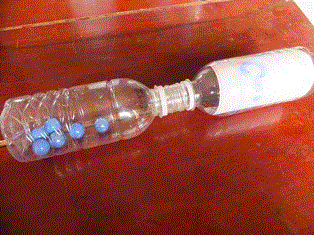 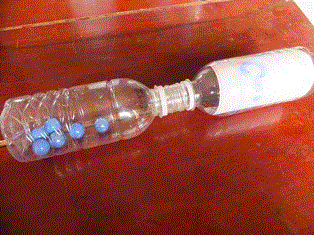 　　　　　　　　　　　　　　　　　　　　　　　　【ຊັ້ນຮຽນ】　ປໍ 1 - 2　　　　　　　　　　　　　　　　　　　　　　　　【ຈຸດປະສົງ-ແນໃສ່】ໃຫ້ນັກຮຽນສາມາດ　　　　　　　　　　　　　　　　　　　　　　　　　ເຝຶກຫັດຄິດໄລ່ ການບວກ ແລະ ການລົບ ເປັນ10 ດ້ວຍໝາກບີ່ ທີ່ມີທັງໝົດ10ໜ່ວຍ.　 　　　　　　　　　　　　　　　　　　　　　　　　【ວັດຖຸທີຜະລິດ】 ・ໝາກບີ່ 10ໜ່ວຍ ・ຕຸກຢາງ 2ຕຸກ（ຕຸກທີ່ເບິ່ງໃນແຈ້ງ.）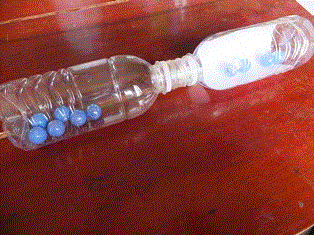 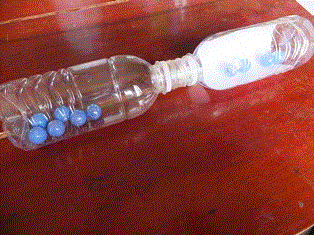 　　　　　　　　　　　　　　　　　　　　　　　　　・ສະກ໋ອດ  ・ເຈ້ຍ 1ໃບທີ່ມີເຄື່ອງໝາຍ？【ວິທີນຳໃຊ້】　　　　　　　　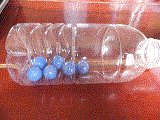 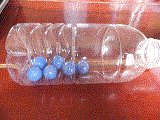 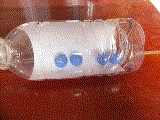 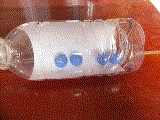 